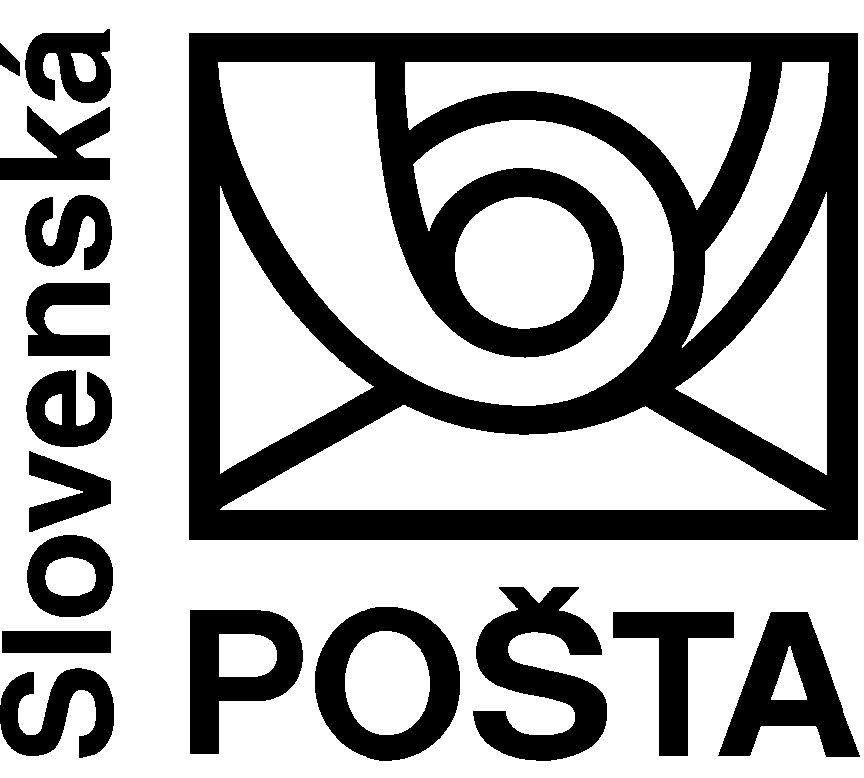 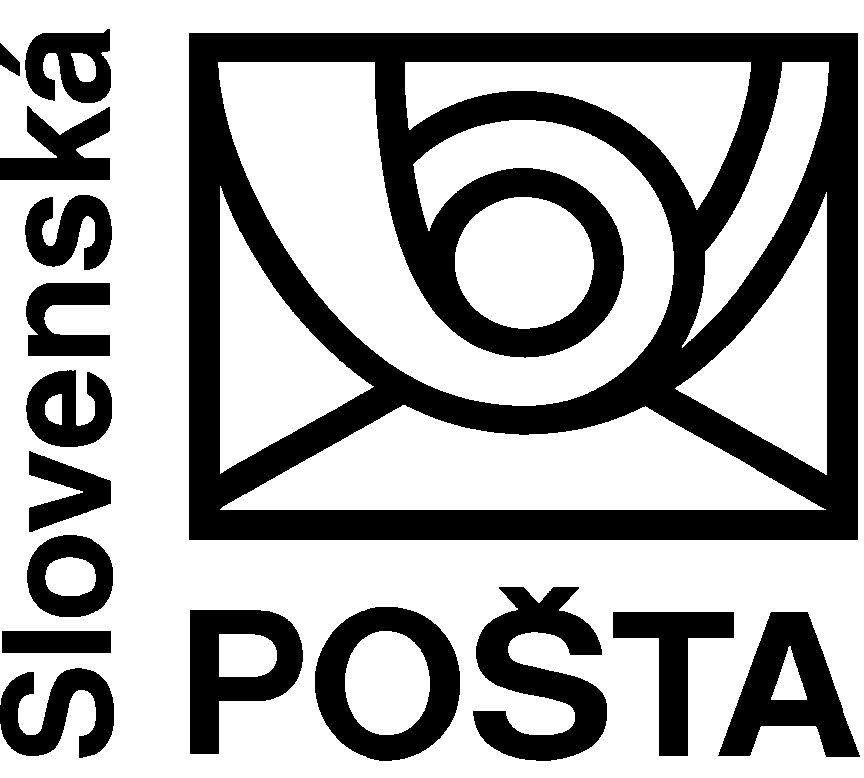 Príloha č. 1  Vzory hlavičiek